GNG2101Design Project User and Product ManualGNG2101_A: 4.2_VR Immersive Experience on Language BarrierSubmitted by:Team 4.2 - Immersive VR ExperienceBrevin Baskaran, 300231269Henry Radar, 300228908 Jiachen Wang, 300126254Reyaan Trimizi, 300231531 Uzair Mohiuddin, 8737165University of OttawaTable of ContentsList of FiguresFigure 1. Final Picture of Prototype	3Figure 2. Block Diagram	3Figure 3. Downloading Unity	5Figure 4. Opening up the scene	5Figure 5. Playing the scene	5List of TablesList of Acronyms and GlossaryTable 1. AcronymsTable 2. GlossaryIntroductionThe User and Product Manual (UPM) provides the information necessary for universitystudents, and employers to effectively use the IET and for prototype documentation. This project was designed for the client, Professor Hanan Anis, the NSERC Chair in Entrepreneurial Engineering Design at the University of Ottawa. This product manual, describes the client needs, the problem statement, and instructions on how to use the product. This document overviews the problem statement and discusses any software and hardware specification to continuous use of our product. There are not any specific security or privacy considerations when developing this VR experience. OverviewThere is a constant need for diversity and inclusion in the society we live in right now, and thereis a need to create an experience in which people can put themselves in the shoes of others. ThusWe met with the client, Hanan, a professor of Engineering Design at the University of Ottawa.From the client we learned that we need to develop a VR immersive experience to developempathy about things people are not familiar with to help create a more inclusive culture. Below is a table of the client's needs and the importance. 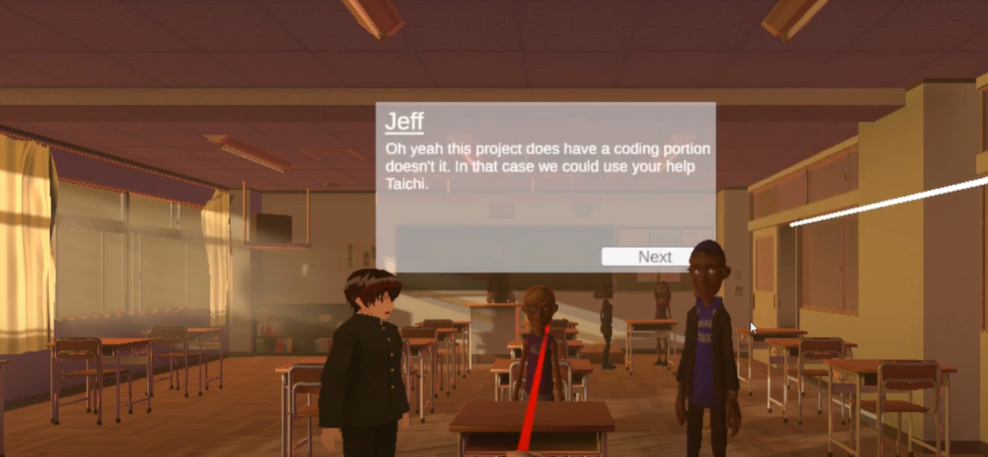 Figure 1: Picture of Prototype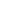 Our solution to help with invisible disability training is a VR experience that would teach users about this experience. A school scene is the main experience and where the tasks would start and the user can see the interaction with the person with the invisible disabilities and others. Once the experience, the user will be prompted with an introduction screen in which the click on a button allows the user to continue with the main experience.  Our product really differentiates from others and the key aspect that makes our product desirable  is the fact it allows for the most interactive experience for clients. Moreover, it gives users the opportunity to learn about a mostly noticeable form of discrimination, such as language barriers. We provide thai experience through a VR headset, and when the user runs the simulation they are able to use user access mode (GUI) and there a certain number of interactions needed to view the story. The main functionality of our VR game is to go through the simulation and experience a situation where a student with a language barrier is being discriminated against. This tool was designed for an Oculus Rift headset and HTC Vive system and the buttons on the controllers which are part of the VR headset can be used to navigate around the VR space. 						                                Figure 2: Block Diagram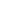 ConventionsThere are no stylistic or command syntax conventions used within the manual. Cautions & WarningsThe user should not have any health conditions such as nausea, dizziness, and loss of balance. Moreover, the user must know how to use a VR headset and how to control the headset. Moreover, too much exposure to VR can disrupt the sensory system and lead to health risks such as nausea, dizziness, sweating, loss of balance anc cause virtual reality sickness. There are no waiver or copy permissions that need to be obtained as everything is free to use. Getting startedTo run this system the user is required to have unity 3D and have downloaded the project. The following sections will cover in greater detail the process through which you must go to get the project up and running. The steps through which the user will need to go through include configuration of computer and VR headset, Unity setup, project download and set up, and finally running the project in Unity.Configuration ConsiderationTo run the program, you are required to have a computer with preferably windows 10 as the operating system. You must have unity editor and Plastic SCM installed and have downloaded the project from the repository. You can then run the project in the editor with an HTC Vive headset and controllers connected. The unity version on which the project is currently running is 2021.3.12f1, although unity will allow you to update the project to newer editor versions, there is a risk that something will break, so for the best chance of success ensure that you have downloaded the correct unity version.User Access ConsiderationsThe different users or user groups that could be using the product are education institutions, students and any individual that wants to put themselves into the shoes of someone dealing with a language barrier and all the difficulties experienced by them in their daily lives. The basis of the application as reiterated throughout this project is to create empathy within the user using different metrics and subsequent user accessibility components.  Accessing/setting-up the SystemThe VR experience can be accessed for free from https://makerepo.com/wang/1306.vr-immersive-experience-on-language-barriers-basing-on-unity. Download the package and unpack the folder to your preferred location on your PC. Create a Unity account if necessary and download Unity3D if not already downloaded from the https://unity.com/ website. 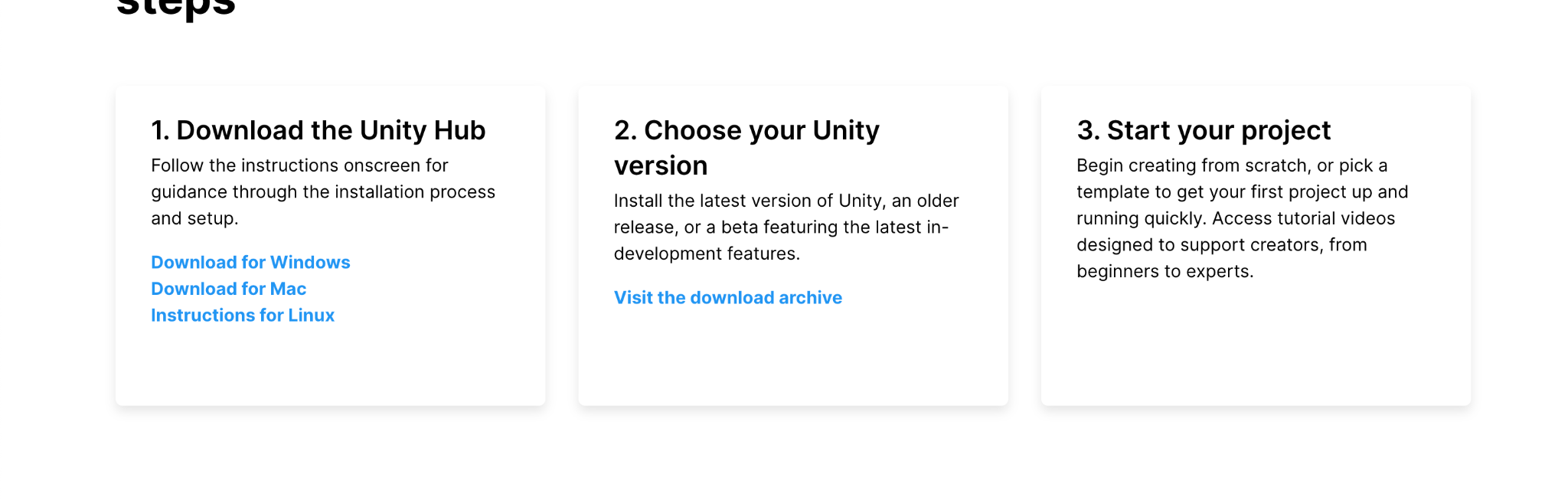           Figure 3: Downloading Unity3DLaunch the Unity3D editor, and unzip and open the Unity project The project will take a few minutes to upload the packages to the editor. Navigate to the project folder and under scenes, go into the classroom and click the school_evening scene. This will open up the scene. 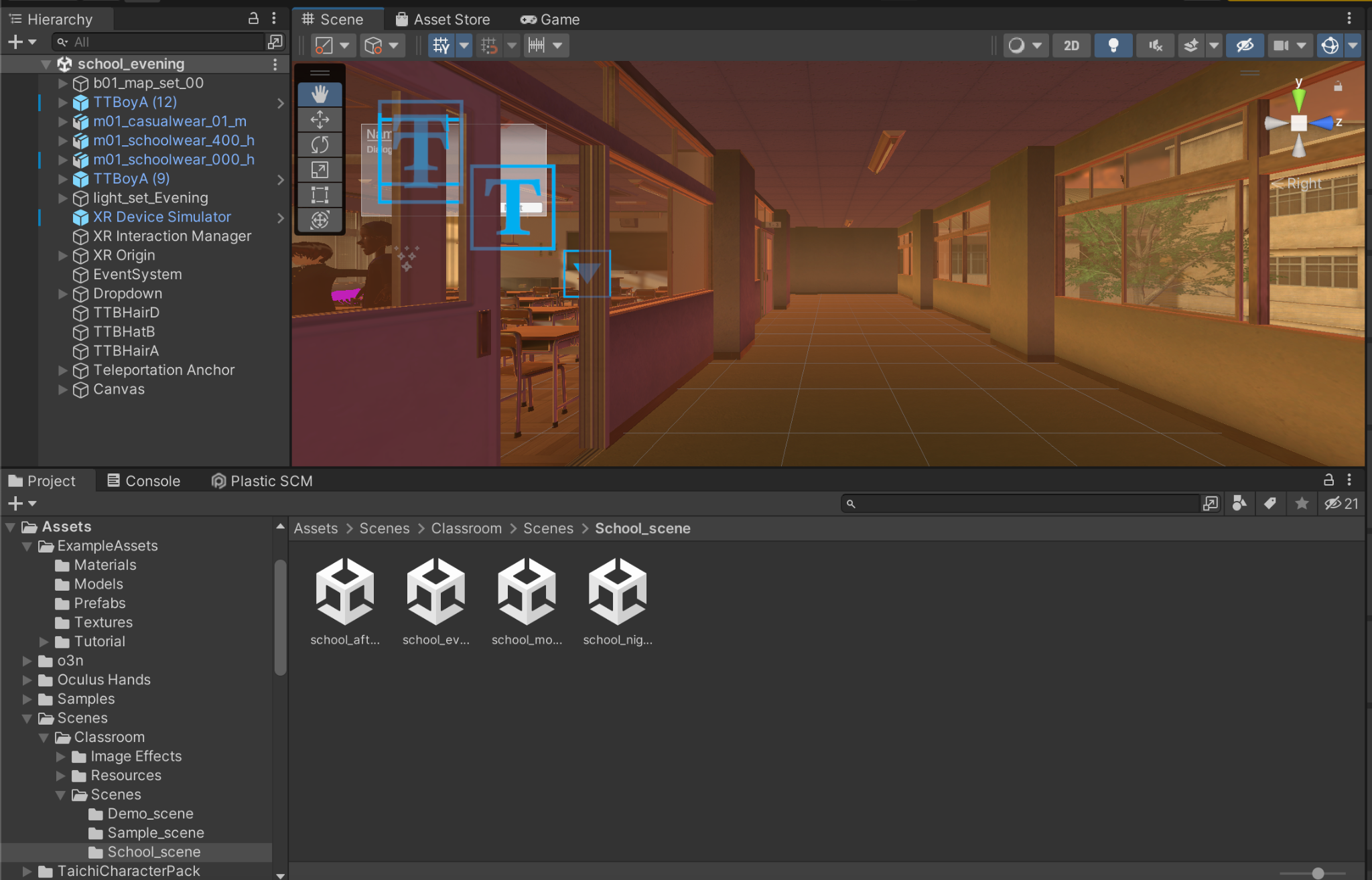     Figure 4: Opening up the sceneThe project should open to the main scene. After it is finished loading, press the play button at the top of the Unity window. The experience will launch, and the user can experience the virtual environment. 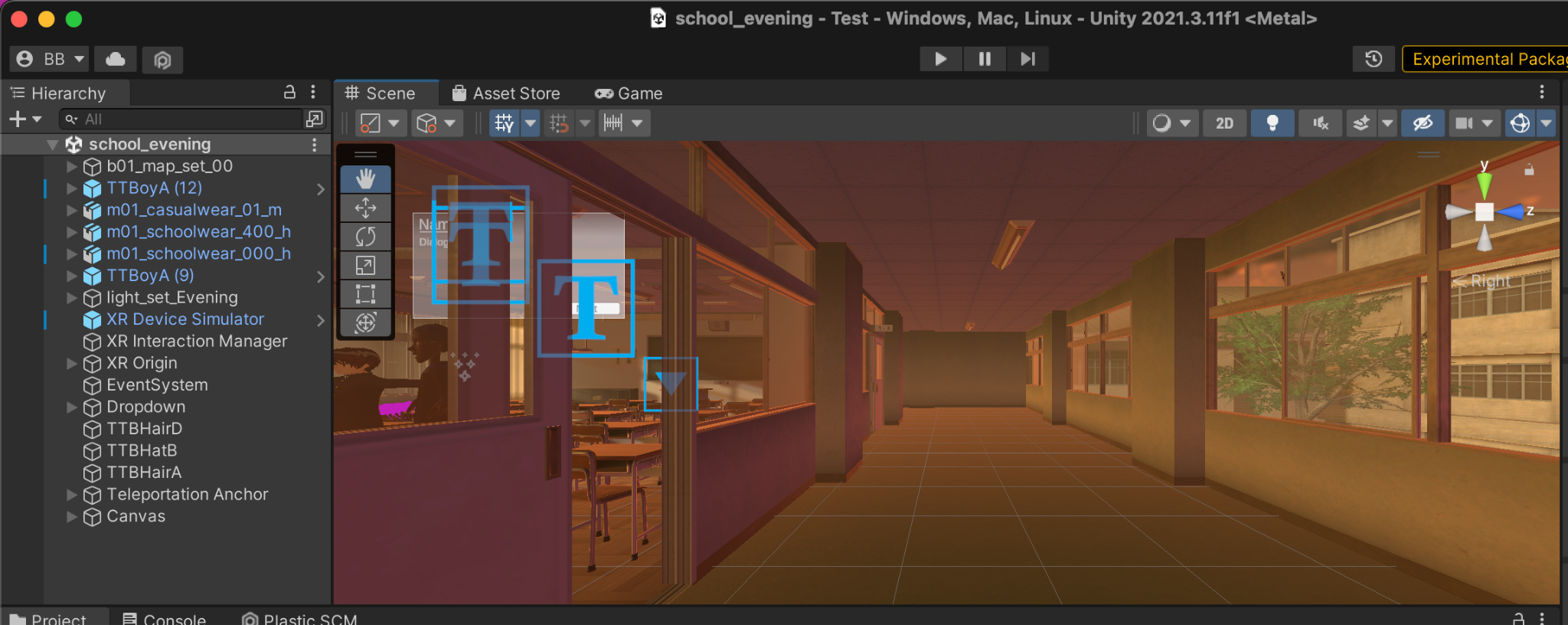     Figure 4: Playing the sceneSystem Organization & NavigationDescribe in general terms the organization of the system (the main component, the system menu or home page) and the navigation paths/connections to the main functions/features (how parts are linked together). Each system function/feature should be described under a separate sub-section header, as appropriate.The system is organized into a sequence of components which contains scenes, characters, animations, and VR plugins. Unity 3D allows users to create a VR experience. Unity 3D allows the user to import assets, characters, and animations. To play the animation, the user can press the play button and to import assets the user can navigate to a different folder containing different functions of the scene. As seen there are different scenes, and the user can navigate and create new scenes. In the folder example assets, they can see the different character models and textures used in the Unity project. To insert a character, one simply has to drag and drop the certain character into the scene. The XR Oculus hands are integrated into the scene so it allows the player to get the full immersive experience. Exiting the SystemTo exit the application, first remove the headset and put away the controllers being used. You can then use the computer to stop the simulation from the unity editor. Once you have stopped running the simulation you are free to close the unity editor.Using the SystemAs of currently, there are very few established features. The aim of this user manual is to continue to expand as features are continually added. The VR simulation is continuously growing as our development team is making progress to grow the simulation. The current user functions that exist within the VR experience include the next button, which allows the user to navigate through the VR. The features included within the VR include text boxes and animations. Given we have incorporated one feature currently, being the Classroom Scene Feature, the main instruction that is required on part of the user is to click the ‘next’ button. The scene will self-direct until the end of the scene is reached. In the future, complexity will increase as more scenes are added. There is only one role in this scene, being the role of the user with the language barrier. The following subsections provide detailed, step-by-step instructions on how to use the various functions or features of the Classroom Scene.Classroom Scene FeatureWithin this given feature, the user is given the opportunity to move through a series of texts that allow the user to move through the given scene describing an individual with a language barrier. The scene proceeds with an individual with a language barrier entering into a classroom. The instructor tells students to join groups. The individual with a language barrier attempts to join a group with three individuals. They all discuss between themselves if they want to let the person with the language barrier join their group. Finally, at the end of the scene, they decide that they’ll try to find the strengths of the person with the language barrier and incorporate them into their group. Below are images from the scene to describe this feature. The main instructions when navigating through this feature is to continue to press the ‘Next’ button until the scene reaches the end. Given that the scene is simple, no exceptions will be encountered. 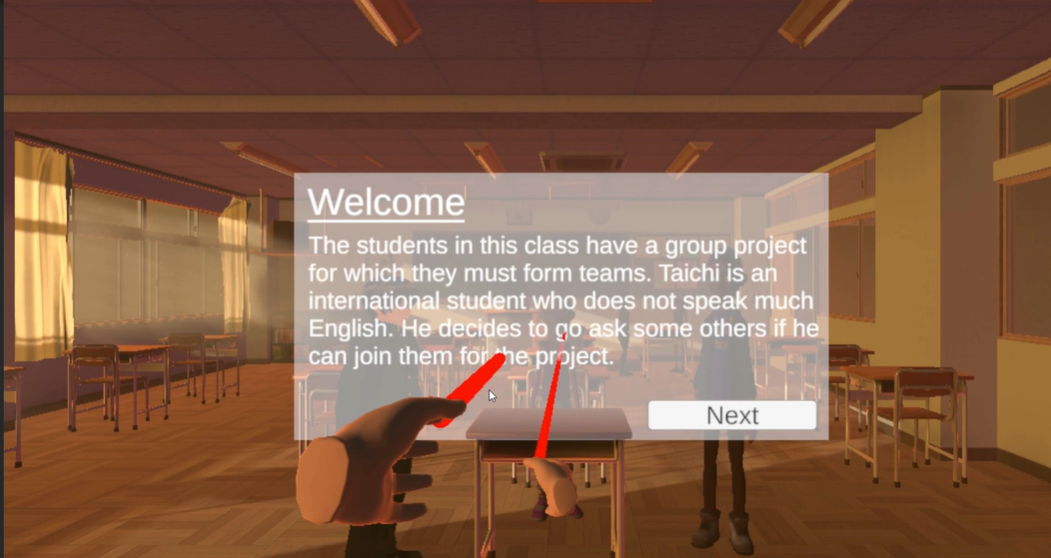 Figure 4.1.1: Scene presents a context to the scene and prompts the User to click ‘Next’. 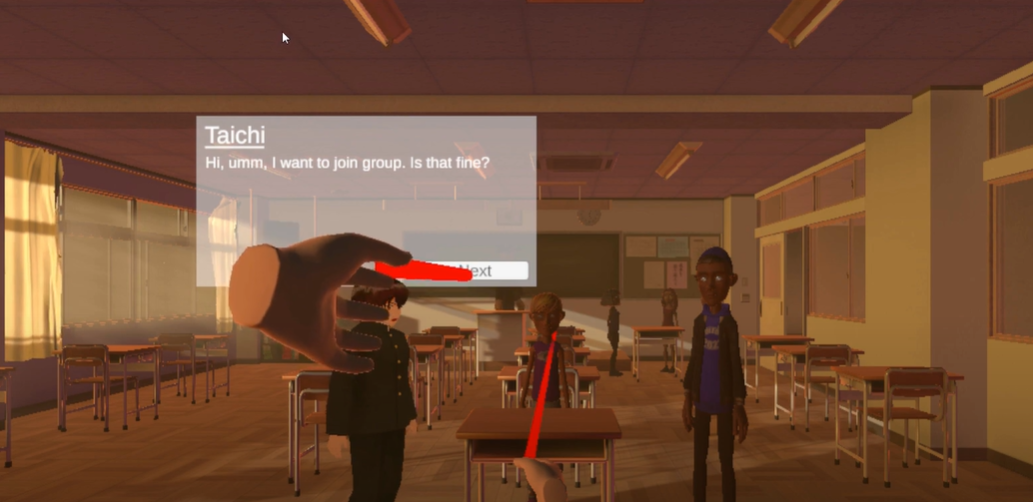 	Figure 4.1.2: Taichi is an individual with a language barrier and required to join a group. 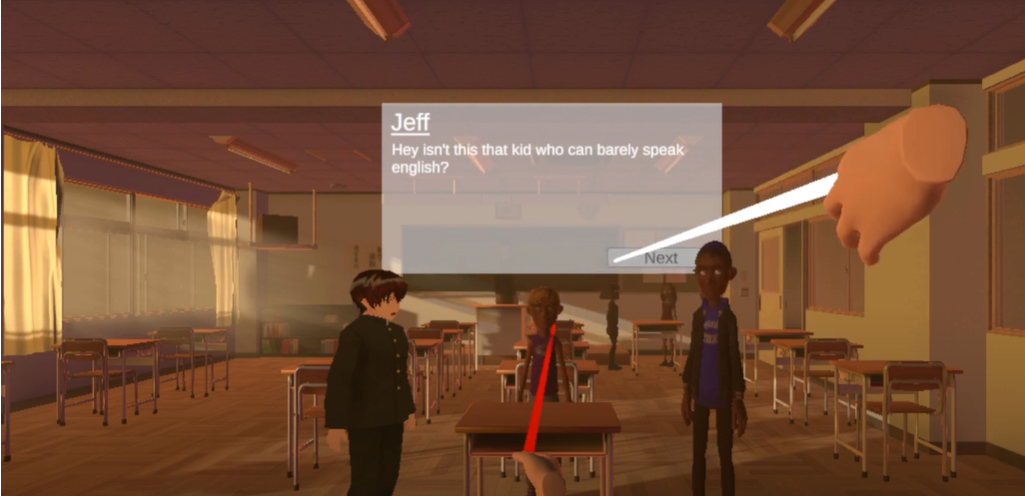 Figure 4.1.3: Jeff in the group asks: “Hey isn’t that the kid who can barely speak English?”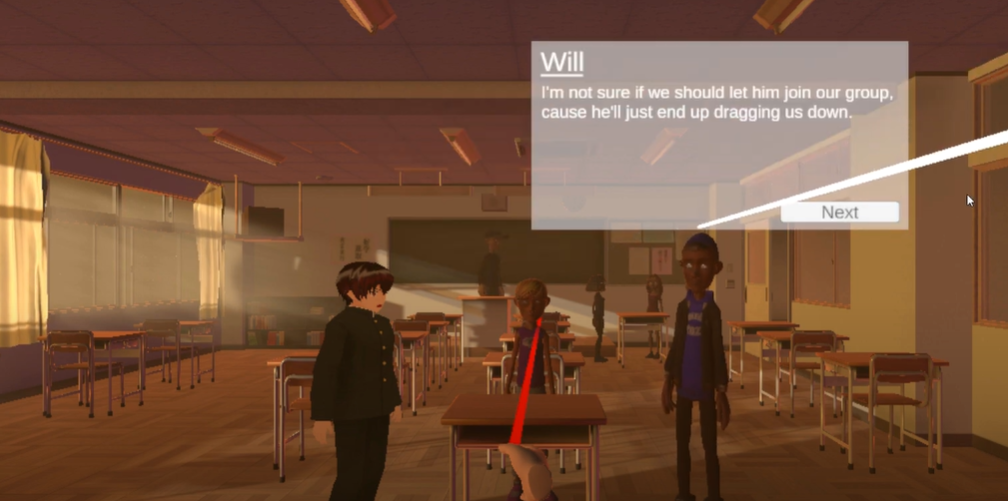 Figure 4.1.4: The group discusses whether to let Taichi join the group. You proceed through the scene by clicking ‘Next’. Figure 4.1.5: The group decides that Taichi can assist with the coding portion of the Project and accepts them into the group. You proceed through the scene by clicking ‘Next’. Troubleshooting & Support Given the complexity of the current product, there are very few necessary recovery and error correction procedures. For a recovery procedure, ensure to redownload Unity and download the most recent Software files. Upload those files to Unity and run the software. Error Messages or BehaviorsThere are no error messages to be encountered when interacting with the VR software. If any errors are encountered - google “StackOverflow Unity <Problem>”. Substitute your problem in place of <Problem>. MaintenanceTo ensure the product is well-maintained, ensure the version of the VR experience is up-to-date with the most recent release by our development team. Furthermore, ensure that the version of Unity is up-to-date. This is essential as our team updates Unity during each release to ensure compatibility. SupportTo receive emergency assistance and system support for the product, contact Uzair Mohiuddin at umohi070@uottawa.ca. To report the problem, send an email titled ‘GNG 2101: 2022 Project System Support’. You will be contacted shortly after. Product DocumentationThe final project was all on Unity, also it is only focusing on the software categories.For the teleportation, our project was considering using continuous move provider and continuous turn provider to provide movement to XR origin, just like using “WASD” on the keyboard and mouse to provide movement for RPG games. However, from feedback and marketing research, using continuous movement providers can make users dizzy. So, we decided to use Teleportation Anchor to provide teleportation instead. This can make users teleport directly towards the target location and make teleportation much easier.Figure 1 is the code of the “AminationHeadonInput” script. It lets Oculus heads act corresponding to the users’ input. 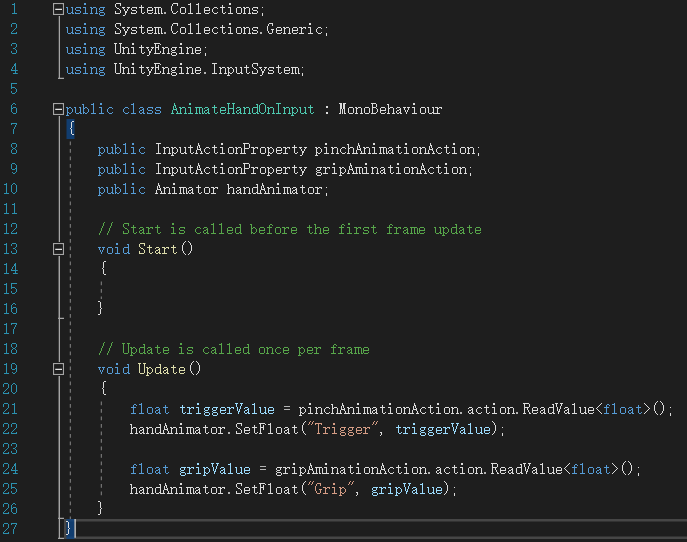 Figure 1. “Animation head on input”.Figure 2 is the code of the “HMDIfoManager” script. It enables the project to read the input from keyboard and mouse. This allows users to have our VR experiences without VR devices. 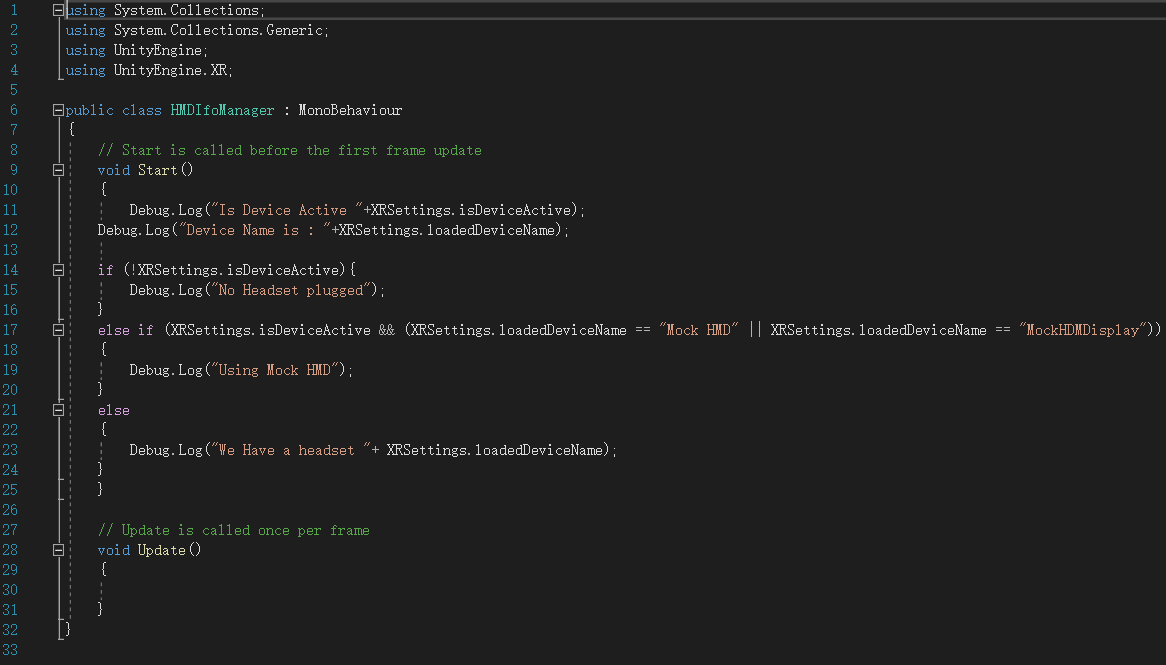 Figure 2. “HMD Ifo Manager”.Figure 3 is the code of the “Animate talking” script. 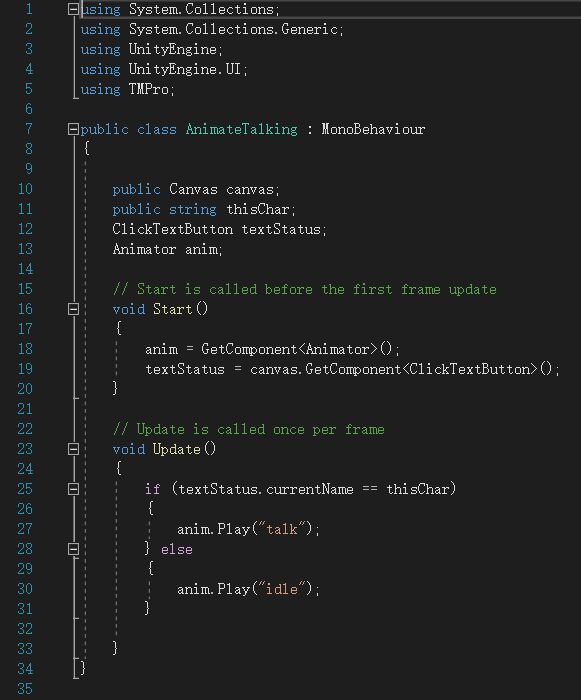 Figure 3. “Animate talking”.	Figure 4 and figure 5 show the code of the “ClickTextButton” script. It allows the textbox to move to the talking NPC and show the text one by one.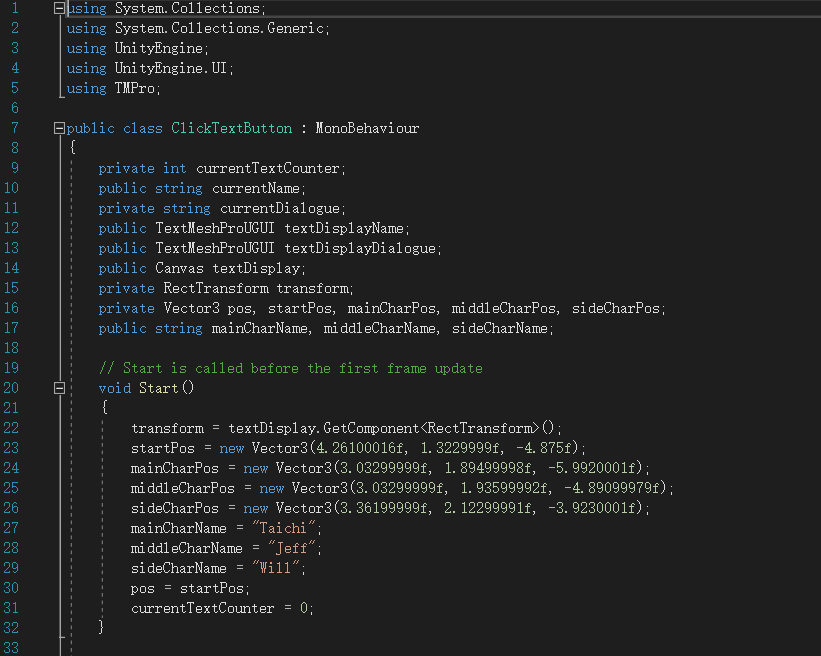 Figure 4. Part 1 of “Click Text button”.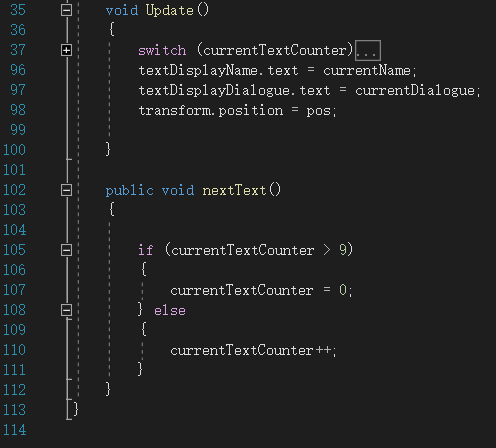 Figure 5. Part 2 of “Click Text button”.	Figure 6 shows a part of text of background information and NPC’s dialogues. Every word said by NPCs is changeable. 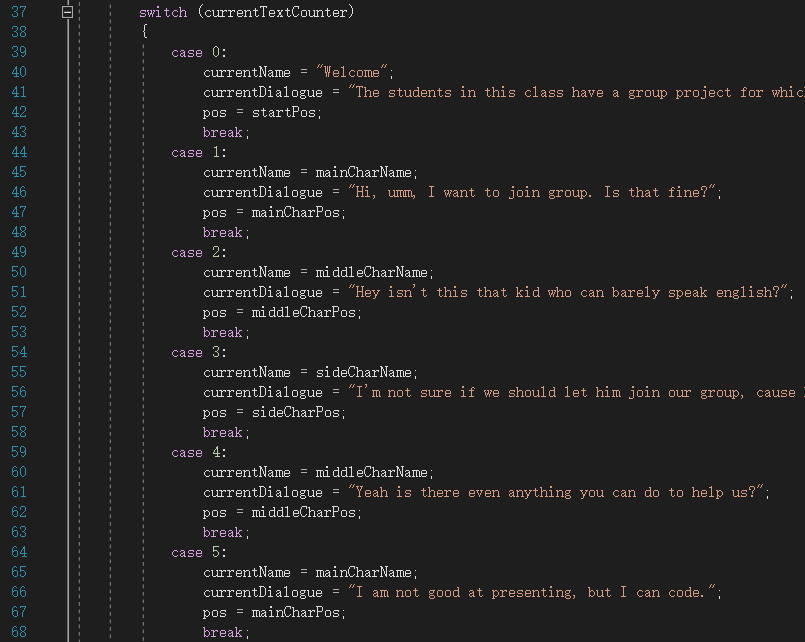 Figure 6. Some cases of “Click Text button”.BOM (Bill of Materials)Equipment listInstructionsThe subsystem was built using Unity 3D and source control management software, Plastic SCM. Testing & ValidationConclusions and Recommendations for Future WorkThroughout this project, our team learned how to collaborate with people that we have never worked with before. By working with people we didn’t know, we were able to enhance our communication skills by talking to new individuals. We also learned how to use Unity to develop an immersive VR experience. This was our first time ever working with a client. This meant that we needed to learn how to take the client's needs and make a real life product based on their desires. We also needed to learn how to implement feedback several times as we progressed through the development of our product. During the development of this project, we had some minor disputes within the group so we also learned how to find a middle ground with each other when we did not agree on things. If we had a few more months to work on this immersive experience product, we would develop the scene which covers the other perspective of the story. Currently, we are only showing the point of view of the person being discriminated against but we are not displaying the point of view of the members in the group of which the individual with the language barrier is a part of. This scene is something important that we had initially planned on making but had to abandon due to time constraints. APPENDICESAPPENDIX I: Design Files Summarize the relationship of this document to other relevant documents. Provide identifying information for all documents used to arrive at and/or referenced within this document (e.g., related and/or companion documents, prerequisite documents, relevant technical documentation, etc.).Include all design files in MakerRepo. Also provide the MakerRepo link to your project.Table 3. Referenced DocumentsAPPENDIX II: Other Appendices You can include other critical and important work here. Maybe they are not important in the structure of this document but need to be included.AcronymDefinitionFPSFrame rate is the measurement of how quickly a number of frames appears within a second. VRVirtual reality (VR) is a simulated experience that gives an user an immersive feel of a virtual world.XRExtended Reality (XR) is virtual information and objects are overlaid in real life. GUIGraphical User Interface is a  system interface used to manage interactions with the system. TermAcronymDefinitionPlastic Source Control Management Plastic SCM Unity Plastic SCM is a version control and source code tool used to improve team collaboration and share Unity projects. Non-Playable CharactersNPC Any character in the VR simulation that is not controlled by the playerHeads up DisplayHUDProject’s user’s point of vision User Interface UIInteraction between a person and computer to perform certain actions. #NeedCategoryImportance1Create a VR immersive experience that creates a response of empathy Diversity and inclusion 42The VR tool is easy to use User Experience43Has an an interactive experience that keeps the user engagedUser Experience34The technology being used is mostly using VRDiversity and inclusion 15Low-cost or no cost to use Accessibility 36Educates the end-user and makes a social impactUser Experience47The VR tool has accessibility aids such as visual and auditory aid Accessibility 28Be inclusive in terms of content and ease of readability for all ages (10+)Accessibility 210The VR experience is engaging and also an informative experienceUser Experience511Immersive VR experience platform is accessible across all platforms (e.g ios, Android) Accessibility212VR experience allows user to reflect on what they have learned through the experience User Experience5#Design ConsiderationsImportance1Class SceneThe scene where all the stories take place2XR OriginXR Origin is the character controlled by users. It receives all the input from users’ devices and gives reactions.e.g. moving around, having interactions with NPCs. 3Animating 3D ModelsThis makes the characters in the scene to be able to move.e.g. mouth opening and closing during talking, body languages4Character Assets / Making the ScenesThe entire story has different chapters and they might take place at different times and locations. Each chapter might be created in different scenes.e.g. opening, chapter 1, chapter 2, ending5User interfaceThis is a panel with texts and buttons that show users the background of the story at the beginning, what characters say during the conversation (with audios played), and what is the outcome and feedback after the VR experience.Users are going to make their decisions based on the button they clicked.6Text/CaptionsText works with the user interface. It contains the text of  the background of the story at the beginning, what characters say during the conversation, and what is the outcome and feedback after the VR experience.7Teleportation AnchorAn interactable cylinder shape in the scene. By clicking on the teleportation anchor, the user can directly move towards that coordination. Item Cost DescriptionLink for ItemAssetsUniversity Classroom$20Detailed university classroom interior that includes multiple objects such as desks, chairs, blackboard. https://assetstore.unity.com/packages/3d/props/interior/university-classroom-86107AssetsMenus - Add on for VR Builder$9.99Provides interactive guidance to the user in the form of text.https://assetstore.unity.com/packages/tools/visual-scripting/menus-add-on-for-vr-builder-227449AssetsUltimate Cartoon People Pack (38 Bodies)$14.993-D Cartoon characters to depict students https://assetstore.unity.com/packages/3d/characters/humanoids/hyper-casual-cartoon-people-casual-203113 Audio Assets Sad Hope - MusicFreeHigh quality music perfect for portraying the mood for darker scenes.Time: 1 min 44 sechttps://assetstore.unity.com/packages/audio/music/music-sad-hope-157746 SoftwareUnity FreeCross-platform game engine used to develop video games and simulationshttps://unity.com/SoftwareBlender FreeFree and open-source 3D computer graphics software tool https://www.blender.org/ HardwareVR HeadsetFree - Maker SpaceHead-mounted device that enables the user to experience an immersive and interactive 3D experiencehttps://www.vive.com/ca/Unity FreeCross-platform game engine used to develop video games and simulationshttps://unity.com/Blender FreeFree and open-source 3D computer graphics software tool https://www.blender.org/ Computer HardwarePrice VariesComputer is needed to run VR simulationsPlastic SCM$7/monthSource control software for unity https://www.plasticscm.com/ Target Specifications Device Prototype 2 Testing ValuePrototype 1 Testing ValueAcceptable ValuesReasonFPSDevice #120 FPS40 FPS30 FPSOur Team decided to use Unity to produce the VR. Given this, expected FPS is minimum 30 FPS. This meets the marginally acceptable value for the target specifications of our prototype. FPSDevice #215 FPS47 FPS30 FPSOur Team decided to use Unity to produce the VR. Given this, expected FPS is minimum 30 FPS. This meets the marginally acceptable value for the target specifications of our prototype. Unit Asset Integration  Device #1 73%NA yet60%This product assumption value describes how Unity assets are integrated into Unity 3D. When testing this out we got some warning of assets not integrating properly with our sceneLoad timeDevice #140 seconds39 seconds 120 SecondsThe Unity Software is expected to take 1 min on the low end for the Load Time. Depending on the VR and RAM, the Load Time can increase to 3-5 min. Load timeDevice #232 seconds45 seconds120 SecondsThe Unity Software is expected to take 1 min on the low end for the Load Time. Depending on the VR and RAM, the Load Time can increase to 3-5 min. VR visualization (XR Tool Manager)All Device 80%NA yet70%This critical product assumption tests how often users can interact with the objects and how accurate the hand movement isUsage DataDevice #1200 MB800 MB2 GBUsage time is essential for the game to load on a device and it gives how much user data is used. Since Usage DataDevice #2700 GB1 GB2 GBUsage time is essential for the game to load on a device and it gives how much user data is used. Since Memory sizeALL DEVICES 1.5 GB1.2 GB8 GBThe Memory Size is not completely accurate as it was the memory size for the environment for the VR simulation  applicable for this prototype as we produced a singular scene. Document NameDocument Location and/or URLIssuance DateProject Deliverable BProject Deliverable B: Needs, Problem Statement, Metrics, Benchmarking and Target Specifications2022/09/25Project Deliverable CDeliverable C2022/10/02Project Deliverable DProject Deliverable D2022/10/09Project Deliverable FDeliverable F2022/11/06Project Deliverable GDeliverable G2022/11/20story writingstory writing2022/12/16Makerepo linkVR Immersive Experience on Language Barriers basing on Unity | MakerRepo (makerepo.com)2022/12/06